                                      Année scolaire 2020/2021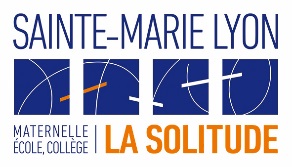 Rentrée des classes :La rentrée des classes aura lieu le mardi 1er  SEPTEMBRE 2020A  8h30   Classes élémentaires : de la 11ème (CP)  à la 7ème (CM2)A 9h30      Petite section de maternelle N.B : les élèves de PETITE SECTION de maternelle seront accueillis le matin par petits groupes ; les parents seront informés de l’heure précise par courrier séparé. Pas de cantine ni de classe l’après-midi pour eux. Les PS seront récupérés ce jour à 11h30.A 13h30  Classes maternelles : Moyenne section (nouveaux élèves) et Grande sectionA 14h30  Moyenne section (anciens élèves)A 16h45 : Fin de la classe pour les MS et GSLa composition des classes sera affichée sur un panneau à l’entrée des classes primaires et maternellesLa cantine et l’étude  fonctionneront dès le mardi 1er Septembre pour les élémentaires (11ème à 7ème)